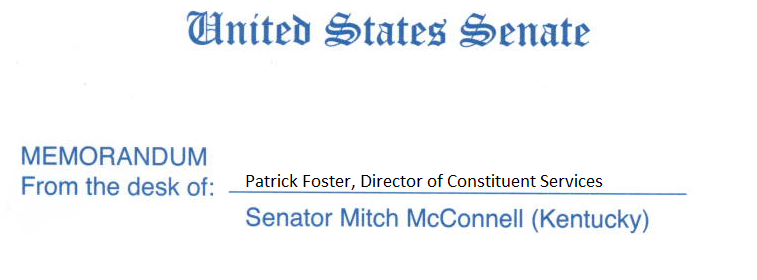 Senator McConnell has a paid internship opportunity available in his Louisville, KY office.  Interns will be provided a hands on experience in a fast-paced office that will provide them with a working knowledge of how the federal government operates.  Duties include:*Assisting office staff in drafting letters to constituents and federal agencies*Organizing and maintaining constituent casework files*Gathering and disseminating news clips from the Commonwealth of Kentucky*Opening and distributing office mail*Answering phones and recording constituent messages for the Senator*Assisting Senator McConnell’s State Director, Director of Constituent Services, Office Manager, and Casework Staff with various assigned duties and projects* Various clerical and office duties as assignedAdditional Information:*Must be highly motivated and knowledgeable of current legislation and non-legislative issues*Must be able to work a minimum of 15 hours per week*Professional office attirePlease send your resume to the Director of Constituent Services, Mr. Patrick T. Foster, at Patrick_Foster@McConnell.Senate.gov.  He can also be reached at (502) 582-6304 if you have additional questions about the internship.